REIMBURSEMENT FORM – Institut Pascal 2019** PLEASE FILL OUT THIS FORM ON THE COMPUTER – NOT BY HAND **
Screenshot of bank references could be handed in separately or pasted within this documentDate d’arivee/Date of arrival         Date de depart/Date of departure (if not finalized yet, please indicate so): DD/MM/YYYY	DD/MM/YYYYAS IN PASSEPORT :  Nom/Last Name : AS IN PASSEPORT : Prénom/First Name :Établissement de la personne/Home Institution :Poste occupé/Position :Adresse postale personnelle/Home Address :Adresse postale professionnelle/Work Address :Adresse courriel / E-mail Address :Informations complémentaires/Additional Information : BANK RELATED INFORMATION :Adresse postale de la banque/Address of Bank :Numéro de Compte /Account Number :IBAN/IBAN (for Europe and a few other countries):BIC/BIC (for Europe and a few other countries):SWIFT/SWIFT (for Australia, USA and most other countries) : Routing Number/ Routing Number (for American banks, mandatory) : ** Or a “RIB” – when having one **PLEASE ADD THE FOLLOWING PIECES :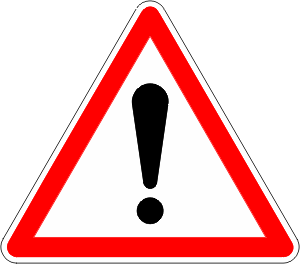 your banking references (a statement or a screenshot of your bank account with name, address of the bank, account number, IBAN, BIC SWIFT, ABA/routing number, SORT CODE) a copy of the reimbursable invoice, if applicable.